Center  	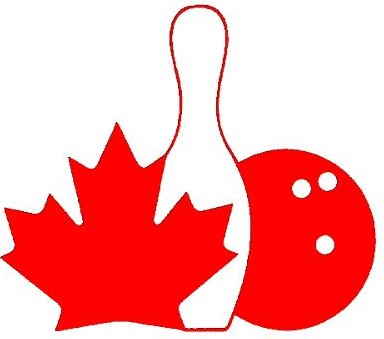 PINSPOTSCHECK THE PINS OFF SPOT AND RECORD THE LANE #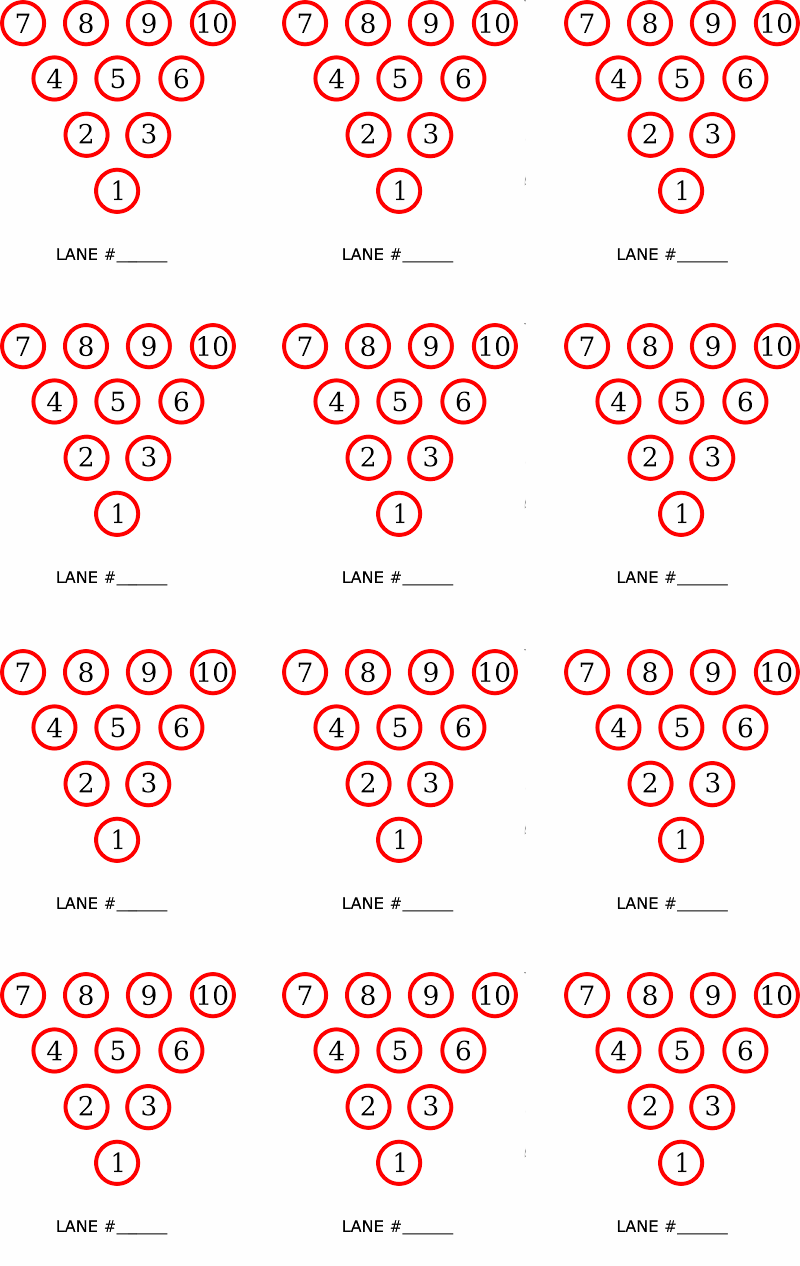 